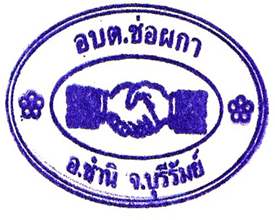 การฝึกอบรมที่มีการสอดแทรกสาระด้านจริยธรรมของเจ้าหน้าที่ของรัฐในหลักสูตร หรือกิจกรรมเสริมสร้าง/ส่งเสริมจริยธรรมที่ดำเนินการโดยหน่วยงาน*************     วันที่ 13 กุมภาพันธ์  2567  องค์การบริหารส่วนตำบลช่อผกา  โดย นายสำรวย  บ่อไทย               นายกองค์การบริหารส่วนตำบลช่อผกา จัดกิจกรรมส่งเสริมคุณธรรม จริยธรรม ทำบุญ ถวายน้ำ ฟังธรรมเทศนา คณะผู้บริหาร สมาชิกสภา รองปลัด ผู้อำนวยการกอง หัวหน้าส่วนราชการ พนักงานส่วนตำบล พนักงานจ้าง และลูกจ้าง  ณ  องค์การบริหารส่วนตำบลช่อผกา ตามกิจกรรมเสริมสร้างคุณธรรม จริยธรรม เพื่อเพิ่มประสิทธิภาพแก่ข้าราชการและบุคลากรในการปฏิบัติงาน น้อมนำหลักธรรมคำสอนทางพระพุทธศาสนามาใช้ในการปฏิบัติงานเพื่อการให้บริการประชาชนเกิดประสิทธิภาพและยังเป็นการสืบสานอนุรักษ์วัฒนธรรมประเพณีอันดีงามของพระพุทธศาสนา และยังสร้างเสริมความสามัคคีภายในองค์กรสืบไป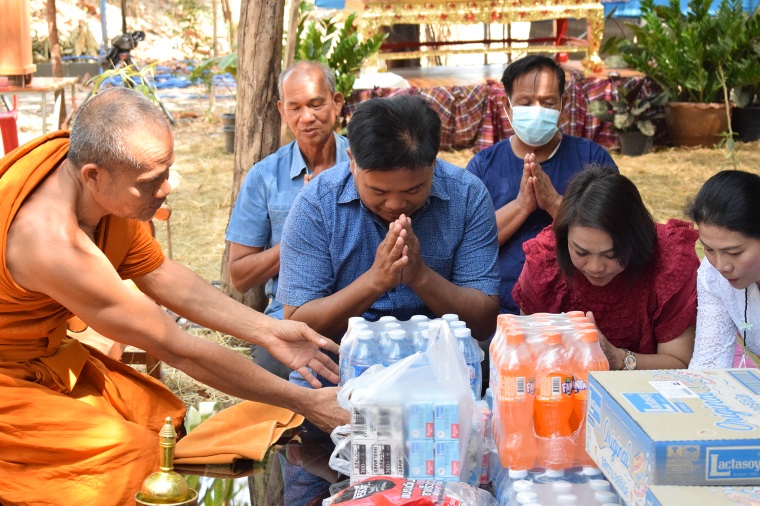 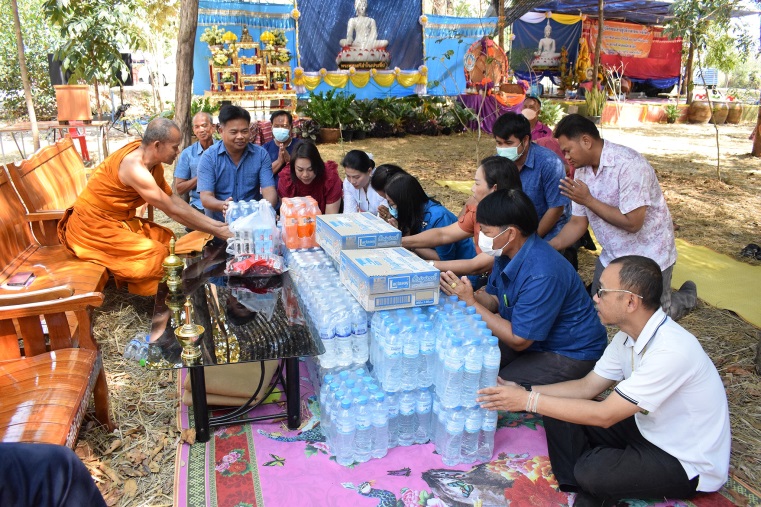 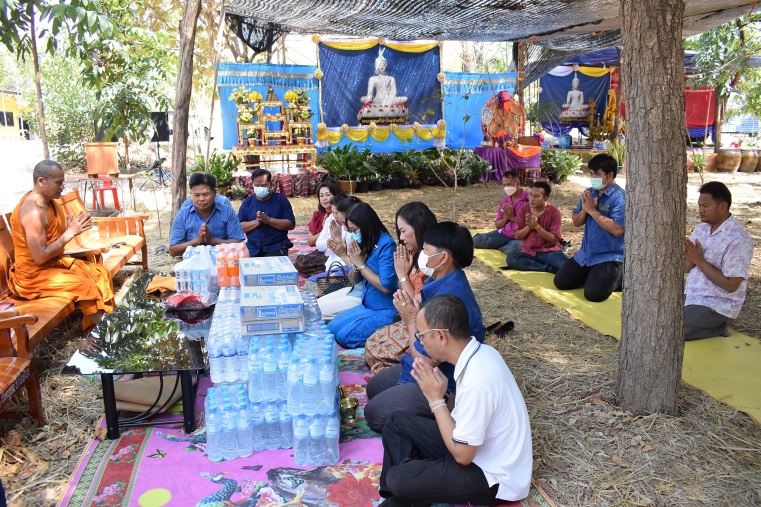 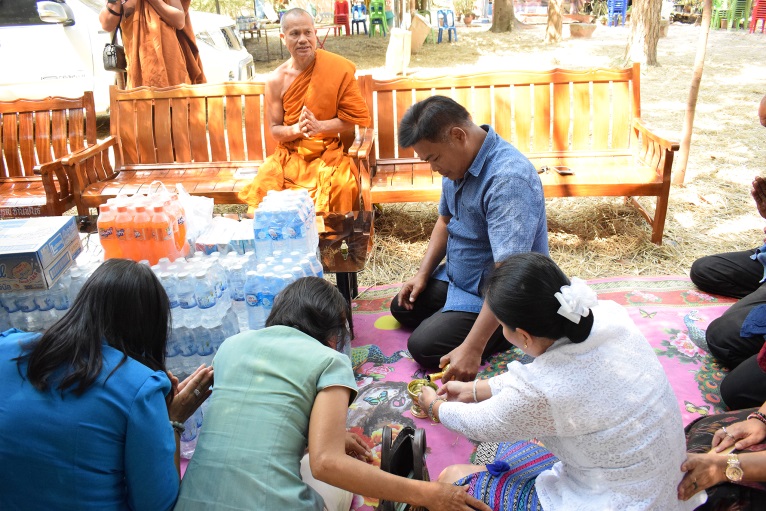 